                      26. YOUTH OPEN DUDELANGE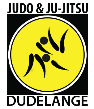 18.06.2023RÈGLEMENTArticle 1CATÉGORIES D’ÂGES ET DE POIDSAdmis à la compétition sont les garçons et filles nés de 2012 à 2006 inclus.Les catégories d’âges sont fixées et nommées comme suit :                                           U13                         U15                                 U18 	2011 et 2012                2009 et 20010                 2008, 2007 et 2006Les catégories de poids pour les U13 sont les suivantes :   Féminines :  -30,-33,-36,-40,-44,-48,-52,-57, +57kg   Masculins :   -31,-34,-37,-40,-43,-46,-50,-55,-60, +60kgLes catégories de poids pour les U15 sont les suivantes : Féminines :    -33, -36, -40, -44, -48, -52, -57, -63, +63 kg Masculins :    -38, -42, -46, -50, -55, -60, -66, -73, +73kgLes catégories de poids pour les U18 sont les suivantes : Féminines :    -40, -44, -48, -52, -57, -63, -70, +70 kg   Masculins :    -46, -50, -55, -60, -66, -73, -81, -90, +90 kgUn compétiteur ne peut être inscrit que dans une seule catégorie de poids pour sa catégorie d’âge et de sexe respectif.L’organisateur a le droit de décider à tout moment pour des raisons d’organisations de regrouper des catégories de poids.Article 2INSCRIPTIONS ET LIMITATIONSLe nombre de compétiteurs pour le tournoi est limité à 400.Sont invités exclusivement les clubs des pays appartenant à l ‘UEJ./IJF. L’inscription des compétiteurs se fait uniquement moyennant des fiches d’inscriptions à télécharger sur la homepage du club (www.judojjdudelange.lu) et sont à renvoyer  avec copie du virement bancaire à l’organisateur avant le 10.06.2023PAR COURRIEL (yod@judojjdudelange.lu) (premier reçu/premier servi jusqu’à limite)Frais d’inscriptions par judoka est 12€.Details bancaires: BGL-BNPPARIBAS BIC: BGLLLULLIBAN: LU28 0030 0850 7641 0000Un compétiteur ne figurant pas sur les fiches d’inscriptions  et non prépayé ne peut être admis à la compétition.Le nombre de responsables (coachs) par club est limité à 3 au maximum (si min. 3 judokas inscrits).Le droit de participation donne droit à la remise des «carte de compétiteur» (Nom. Age, Poids, sexe à contrôler et à compléter et à présenter lors de la pesée). Les cartes coachs peuvent être obtenues moyennant remise d’un bracelet.Pour le bon déroulement de ce tournoi, seul un coach du club du compétiteur appelé à combattre sera accepté autour de la surface de compétition respective, muni de son bracelet. Les judokas ne combattant pas, resteront en dehors de cette surface, par contre les supporters resteront exclusivement dans les tribunes.Les responsables des clubs sont tenus à veiller à ce que leurs compétiteurs et supporters sachent se comporter avec la discipline nécessaire. Tout excès éventuel respectivement manquement de discipline jugé comme inacceptable par les arbitres ou l’organisateur pourra entraîner l’exclusion du judoka, responsable ou club de la manifestation.Article 3PESEE ET TOLERANCESLes temps de pesée seront strictement respectés.Seuls les judokas munis d’une «carte de compétiteur» et d’un passeport sportif valable sont admis à la pesée. Cette carte est à vérifier par le responsable (coach) du club et présenter pour contrôle à la pesée par le participant concerné. (si passeport sportif national pas disponible il faut présenter une CI ou passeport)Les responsables sont également tenus à veiller à la discipline nécessaire lors de la pesée et à faire contrôlerl’inscription de leurs participants sur les listes de compétition.Seules les catégories féminines U13/U15/U18 auront une tolérance de 100gr. Les garçons devront porter min. un slip et les filles minimum d’un slip et d’un t-Shirt.Horaire de pesée :U13 : 08h – 09.15hU15 : 11.30h – 12.00hU18 : 14.00h – 14.30hArticle 4DUREE ET DEBUT DES COMBATSLa durée des combats est fixée à 3 minutes pour les U13 et U15 et à 4 minutes pour les U18 ; plusGolden Score éventuellement.Le début des combats est prévu à 09.45h.Article 5LICENCESSeuls les compétiteurs en possession d’une licence valable de leur fédération respective (lors de la pesée) sont admis àla compétition.Article 6FORMULE DE COMPETITION-      En cas de 2 combattants dans une catégorie de poids le principe Best of 3 sera utilisé-      En cas de 3 à max. 5 combattants un pool ‘ chacun contre chacun sera utilisé-      En cas de plus 5 combattants le double repêchage sera utilisé avec garanti de 2 matchs par combattants.L’organisateur a le droit de modifier le système de compétition à tout moment pour raison organisationnelle.À la fin des épreuves, un classement par club sera effectué de la façon suivante:7 points pour le compétiteur sortant vainqueur de sa catégorie de poids4 points pour le compétiteur terminant deuxième et (cat. Poids)1 point pour le ou les compétiteurs terminant troisièmes. (cat. Poids)Le club totalisant le plus grand nombre de points sortira vainqueur du la catégorie d’âge. (U13/U15/U18). En cas d’égalité de points de plusieurs clubs, le club avec le plus de vainqueurs sera déclaré gagnant.Y aurait-il toujours égalité de points alors compteront les deuxièmes places, puis les troisièmes, etc.Article 7ARBITRAGEL’arbitrage sera assuré par des arbitres choisis par la FLAM.Les règles d’arbitrage sont celles de la F.I.J. adaptées au code sportif luxembourgeois dans les différentes catégories d’âge.(U13/U15/U18).En ce qui concerne tout les cas particuliers ainsi que protestations et réclamations, les décisions éventuelles seront du seul ressort de la Direction de la Compétition (Responsable Sportif et Arbitre Principal)Les U13, U15 et U18 ont le droit de porter un judogi bleu mais sans obligation. Les ceintures rouges et blanches sont à apporter. Les arbitres peuvent à tout moment exclure un athlète de la compétition pour raison de judogi non conforme aux normes officielles.Article 8RECOMPENSESCoupe aux premiers clubs des différentes catégories d’âge. Médailles aux 3 premiers combattants de chaque catégorie de poids/pool.Article 9RESPONSABILITESL’organisateur ne prend aucunes responsabilités pour tout accidents, blessures, et autres dommages subis dans lecadre de l’organisation sportive, organisationnelle, et de transport.Article10COVID CHECKLa compétition se fera sous le régime des conditions sanitaires déterminées par Le Ministère de la Santé à la date du tournoiTOUT CE QUI N’AURAIT PAS ETE EXPLIQUE DANS LE PRESENT REGLEMENT SERA, LE  CAS  ECHEANT, EXAMINE  PAR  L ’ ORGANISATEUR,  QUI  PRENDRA  SA  DECISION EVENTUELLEMENT ENSEMBLE  AVEC  LE OU UN DES RESPONSABLES DU CLUB CONCERNE. CETTE DECISION SERA DONC APPLICABLE AU MEME TITRE QUE LES REGLES EDITEES DANS LE PRESENT DOCUMENT.A TOUT MOMENT TOUS LES REGLEMENTS DECRITS CI-DESSUS PEUVENT ETRE CHANGE PARL’ORGANISATEUR POUR DES RAISONS ORGANISATIONELLES AVANT OU PENDANT LA COMPETITION.EN CAS DE PROBLEME D’INTERPRETATION DES REGLEMENTS LA VERSION ALLEMANDE FAIT FOIE.